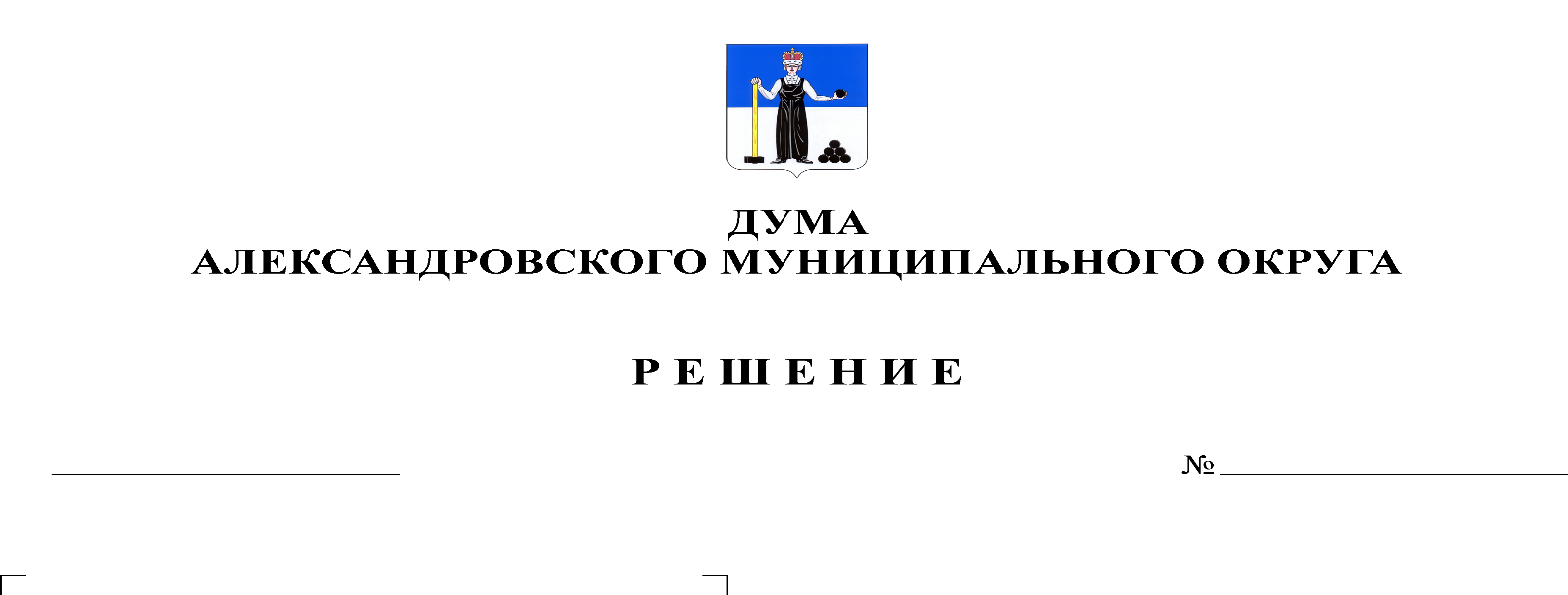 На основании статьи 41 Федерального закона от 6 октября 2003 г. № 131-ФЗ «Об общих принципах организации местного самоуправления в Российской Федерации», статьи 63 Гражданского кодекса Российской Федерации, части 5 статьи 4 Закона Пермского края от 27.05.2019 № 395-ПК «Об образовании нового муниципального образования Александровский муниципальный округ Пермского края», во исполнение п. 9 Плана мероприятий по ликвидации контрольно-счетных органов, утвержденного решением Думы Александровского муниципального  округа от 30.12.2019 № 56 «О ликвидации контрольно-счетных органов как юридических лиц, Дума Александровского муниципального округарешает:1. Утвердить прилагаемый промежуточный ликвидационный баланс муниципального казенного учреждения «Контрольно-ревизионная комиссия Александровского городского поселения» по состоянию на 13 апреля 2020 г. 2. Опубликовать настоящее решение в газете «Боевой путь» и разместить на официальном сайте aleksraion.ru.3. Настоящее решение вступает в силу с момента опубликования.4. Контроль исполнения решения оставляю за собой.Председатель ДумыАлександровского муниципального округа                                        М.А. Зимина